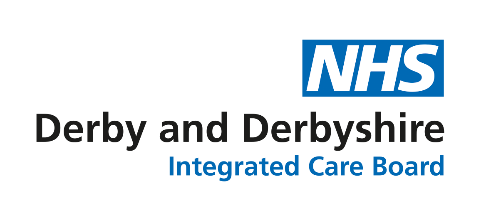 Appendix 1 – NICE Interventions, Diagnostics, Medical and Health Technologies and Innovation Programmes Business Case TemplateAdministration:Version Control: This template is used for both Outline Business Case (OBC) and Full Business Case (FBC)Completed Business Cases should be returned to: ddicb.plcv.priorapproval@nhs.net Project Name:Version:Executive Lead:Clinical Lead:BC Author:Date:Project/Operational Lead:VersionDate issuedBrief Summary of changeChange OwnerConsultant/DepartmentTrust/Clinic detailsInclude full contact detailsName of procedureNICE IPG/MTG/DG/HTE numberConfirm that the IPG/MTG/DG/HTE has been through the trust’s internal governance process and has received clinical and management sign-offInclude minutes of meetings where appropriate. All business cases should include a Quality Impact Assessment (QIA)Description Provide some background information which will explain why this treatment/diagnostic is required. Procedure must be in line with the relevant NICE guidanceEstimated no. of patients per annumStrategic ContextInclude how this proposal supports NHS wider strategy/organisational direction e.g.Strategic Transformation Plan – Derbyshire WideICB Corporate ObjectivesNational Strategy and PolicyLocal Strategy and PolicyCase for Change State what needs to change supported by reasons and evidence  where available e.g.Reference to information sources and what these indicate that this project will help address e.g. Better Care Better Value; JSNA; Network Recommendations; DH directive etc. – prevalence; opportunities etc.National and local issues that the proposal aims to addressStakeholders views  - (include sources e.g. feedback from surveys)Objectives and goals of project e.g. quality of patient carefinancial benefits; workforce etc.Future needs of the population/health and care economy/service – horizon scanning including demographic change and within local and national strategic ambitionsAssumptions: state these – what we don’t yet know or have had to guess and based on what.Proposed change e.g. overview of new service, new processCurrent available procedure(s) Claimed advantage(s) over existing procedure(s) for same indication(s) Greater clinical effectiveness compared with current procedures?Claimed advantage(s) over existing procedure(s) for same indication(s) Increased cost-effectiveness compared with current procedures?Claimed advantage(s) over existing procedure(s) for same indication(s) Anticipated health benefits compared with current procedures?Claimed advantage(s) over existing procedure(s) for same indication(s) Positive impact on health inequalities compared with current procedures?Evidence for claimed benefits Clinical effectiveness – any new evidence not included in the relevant NICE guidance?Please attach copies of papers or quote references  Evidence for claimed benefits Cost-effectiveness – is there any evidence that the new procedure will be cost-saving? Is there any other cost-effectiveness evidence (e.g. Costs per Quality Adjusted Life Year (QALY))?Evidence for claimed benefits Health Benefits – is there any evidence for decreased mortality or morbidity, improved quality of life or less impact on activities of daily living?Evidence for claimed benefits Health inequalities – is there any evidence for reduced health inequalities?Cost implications for commissioning ICBEXISTING COSTSHow many patient activities per annum: First and Follow up outpatients, Elective (length of stay)/ Day case, Drug costs (HCD if applicable)NEW COSTS How does the new Procedure rank against the existing: First and Follow up outpatients, Elective (length of stay)/ Day caseDrug costs (HCD if applicable)Assumptions about local growth, repatriation from other hospitals (numbers)?Options AppraisalList each of the options available including ‘do nothing’.Describe each of the options availableState any assumptions that have been made (where information is not available)Set out process and approach taken to review options and select a preferred option (provide a ‘ranking’ of options if appropriate) e.g. SWOT, cost-benefits appraisal etc.For each of the options stated ensure that you include the following:Risk appraisalState risks involved and how those risks may be mitigatedTraffic light the risks if appropriate in line with ICB’s risk register rankings to indicate likelihood of the risk and consequenceFinancial appraisalThe financial cost or benefit. Include the investment required and savings to be gained. Also briefly state how these have been calculated (include specific calculations if possible/feasible).This should include stating where costs or savings are recurrent or non-recurrent.Also include the financial year in which costs will be incurred or savings will be made.Preferred optionSummarise why this is the preferred option specifying factors that have been taken into account in arriving at the preferenceCommercial/Other ConsiderationState other considerations which need to be taken into account e.g.Funding sourcesAny decommissioning/recommissioning implicationsCommercial approach i.e. procurement programme/route to market, contracting approach etc.Engagement and consultation with patients and stakeholdersPotential impact on local workforceManagement ArrangementsDescribe how the proposal will be implementedExplain how the benefits/success will be measuredProvide a project governance overviewState the project management approach and actions required to deliver outcomesWhat are / are the resources or expertise required (internal and external)?Project hand-off to business-as-usual e.g. ongoing contact management of serviceInclude a high level project plan with timescales and key milestonesSupporting InformationPlease provide any other information to support your business CaseBusiness Case completed by:Print name:Business Case completed by:Signature:Business Case completed by:Designation:Business Case completed by:Date: